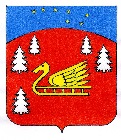 Совет депутатовмуниципального образования Красноозерное сельское поселениемуниципального образования Приозерский муниципальный районЛенинградской областиР Е Ш Е Н И Е                   От 19 ноября 2015 года № 51О рассмотрении представления Приозерского городского прокурора  «Об устранении нарушений федерального законодательства в сфере землепользования, о противодействии коррупции от 15.10.2015 № 07-65-2015»Рассмотрев представление Приозерского городского прокурора  «Об устранении нарушений федерального законодательства в сфере землепользования, о противодействии коррупции от 15.10.2015 № 07-65-2015», в связи с тем, что в настоящее время выявленные прокурором нарушения устранены и срок привлечения к дисциплинарной ответственности по указанному проступку, предусмотренный ст. 193 Трудового кодекса РФ, истек, Совет депутатов МО Красноозерное сельское поселение  РЕШИЛ:К дисциплинарной ответственности должностных лиц администрации не привлекать, ограничиться обсуждением.Глава муниципального образованияКрасноозерное сельское поселение				М.И. КаппушевИсп. Анкру О., тел. 67-422Разослано: дело-3, покуратура-1.